ФИО авторов и их данные, ключевые слова, аннотация загружаются через электронную редакцию. Подробнее об этом здесь. **Примечание: Основная часть статьи прикрепляется на сайте электронной редакции в документе формате .doc, .docx. Рекомендуемый объем статьи: от 4 до 6 тысяч слов.Введение Раздел начинается с описания объекта исследования, затем формулируется актуальность исследования. Обязательно нужно указать научную проблему и обозначить ее корреляцию с задачами, которые необходимо решить в рамках авторского исследования.Обзор литературыВ данном разделе приводится обзор мировой литературы, подтверждающий отсутствие в литературных источниках решения данной задачи и/или указывающий экспертов, на исследованиях которых базируется данная работа. Необходимо проанализировать результаты, которые получили рассматриваемые авторы, а также указать, как это коррелирует с проводимым исследованием в рамках вашей статьи.Материалы и методыВ данном разделе подробно описывается выбранный метод исследования. Методы должны быть представлены таким образом, чтобы другой ученый был способен воспроизвести ваше исследование и получить схожие результаты. Другими словами, в данном разделе предоставляется подробная информация о последовательности (поэтапности) выполнения исследования. Кроме того, важно уделить внимание обоснованию выбора применяемых методов.РезультатыИнформация в данном разделе выстраивается в соответствии с предложенным ранее алгоритмом (этапами) из раздела Материалы и методы. Результаты рекомендуется представлять преимущественно в виде таблиц, графиков и других иллюстраций. Этот раздел также включает анализ полученных результатов и их интерпретацию. Подписи рисунков и названия таблиц должны быть представлены на русском и на английском языке.Рисунок 2 Результат способности запоминания: (а) Целое число; и (б) с плавающей запятойFigure 2 Memory performance result: (a) Integer; and (b) Floating pointТаблица 1 Количество рецепиентов в каждом контейнере	Table 1 Number of receptors in each containerФормулы набираются с помощью встроенного редактора формул. Параметры формул:шрифт — Times New Roman;размеры: обычный — 12 пт, индекс — 9 пт, малый индекс — 7 пт,
крупный символ — 14 пт, малый символ — 10 пт (для изменения параметров необходимо нажать вкладку «Размер» ==> «Определить» и задать необходимые параметры);начертание: переменная и строчные греческие — курсив, остальные — прямые.		(1)Нумерованные и маркированные списки должны выполняться при помощи соответствующих средств MS Word, а не вручную. ОбсуждениеДанный раздел отличается критичностью авторских взглядов на свое исследование. Здесь следует как можно точнее раскрыть смысл результатов, полученных в предыдущем разделе и продемонстрировать, как они связаны с другими исследованиями, представленными на международной научной арене.ЗаключениеВ данном разделе кратко излагаются полученные результаты исследования. Заключение рекомендуется представлять в виде нумерованных выводов, которые кратко формулируют научные результаты статьи. БлагодарностиДанный раздел не является обязательным, в нем выражается благодарность за финансовую, информационную и другую поддержку, оказанную авторам в ходе написания статьи (например, средства грантов, субсидий и т.д.).**Примечание: Список литературы также загружается отдельно от основного текста статьи через электронную редакцию. Список литературыСписок литературы должен содержать не менее 25 источников. Источники располагаются в порядке упоминания в тексте. В список литературы включаются только научные статьи, сборники статей, монографии, сборники конференций по теме исследования. Ссылки на аналитические отчеты, интернет ресурсы, законодательные акты и постановления правительства и иные источники, не являющиеся научными, оформляются с помощью подстрочных сносок и НЕ включаются в список литературы. По статье необходимо подготовить только один англоязычный список литературы. Доля источников в списке литературы, являющихся статьями в научных журналах, должна быть более 80%. Все источники должны иметь DOI. Для исключения ошибок в оформлении настоятельно рекомендуется использовать бесплатное программное обеспечение Mendeley. Стиль для англоязычного списка литературы можно установить в Mendeley Desktop. Для этого используйте в Mendeley Desktop пункты меню View – Citation Stile – More Stiles – Get More Styles – Download – Elsevier - Harvard (with titles). Более подробно требования к списку литературы представлены по этой ссылке.Цитирование в тексте оформляется следующим образом:(Abd Alla et al., 2020; Alola and Akadiri, 2021; Farr and Faber, 2018; Herath, 2019; Lerman et al., 2021; Mitić et al., 2020; Østergaard et al., 2020; Rodionov et al., 2020; Rodionov and Velichenkova, 2020; Skhvediani and Kudryavtseva, 2020; Tereshko et al., 2020)Пример списка литературы:Abd Alla, S., Bianco, V., Tagliafico, L.A., Scarpa, F., 2020. Life-cycle approach to the estimation of energy efficiency measures in the buildings sector. Appl. Energy 264, 114745. https://doi.org/10.1016/j.apenergy.2020.114745Alola, A.A., Akadiri, S.S., 2021. Clean energy development in the United States amidst augmented socioeconomic aspects and country-specific policies. Renew. Energy 169, 221–230. https://doi.org/10.1016/j.renene.2021.01.022Farr, J.V., Faber, I., 2018. Engineering Economics of Life Cycle Cost Analysis, 1st Editio. ed. CRC Press, Boca Raton. https://doi.org/10.1201/9780429466304Herath, H.S.B., 2019. Postauditing and Cost Estimation Applications: An Illustration of MCMC Simulation for Bayesian Regression Analysis. Eng. Econ. 64, 40–67. https://doi.org/10.1080/0013791X.2018.1498961Lerman, L.V., Gerstlberger, W., Ferreira Lima, M., Frank, A.G., 2021. How governments, universities, and companies contribute to renewable energy development? A municipal innovation policy perspective of the triple helix. Energy Res. Soc. Sci. 71, 101854. https://doi.org/10.1016/j.erss.2020.101854Mitić, P., Kostić, A., Petrović, E., Cvetanovic, S., 2020. The Relationship between CO2 Emissions, Industry, Services and Gross Fixed Capital Formation in the Balkan Countries. Eng. Econ. 31, 425–436. https://doi.org/10.5755/j01.ee.31.4.24833Østergaard, P.A., Duic, N., Noorollahi, Y., Mikulcic, H., Kalogirou, S., 2020. Sustainable development using renewable energy technology. Renew. Energy 146, 2430–2437. https://doi.org/10.1016/j.renene.2019.08.094Rodionov, D., Mokeeva, T., Aliev, I., 2020. Development of an Optimization Model for the Formation of an Innovative Project Portfolio per Stages of the Life Cycle, in: Proceedings of the 2nd International Scientific Conference on Innovations in Digital Economy: SPBPU IDE-2020. ACM, New York, NY, USA, pp. 1–5. https://doi.org/10.1145/3444465.3444520Rodionov, D., Velichenkova, D., 2020. Relation between Russian Universities and Regional Innovation Development. J. Open Innov. Technol. Mark. Complex. 6, 118. https://doi.org/10.3390/joitmc6040118Skhvediani, A., Kudryavtseva, T., 2020. Effectiveness Assessment of Investments in Robotic Biological Plant Protection. Int. J. Technol. 11, 291–319. https://doi.org/https://doi.org/10.14716/ijtech.v11i8.4528Tereshko, E., Romanovich, M., Rudskaya, I., 2020. Readiness of Regions for Digitalization of the Construction Complex. J. Open Innov. Technol. Mark. Complex. 7, 2. https://doi.org/10.3390/joitmc7010002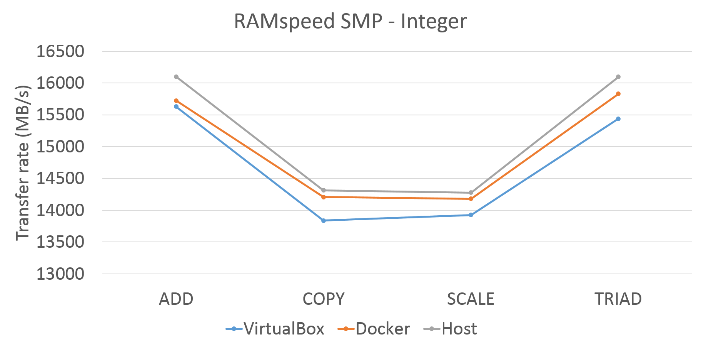 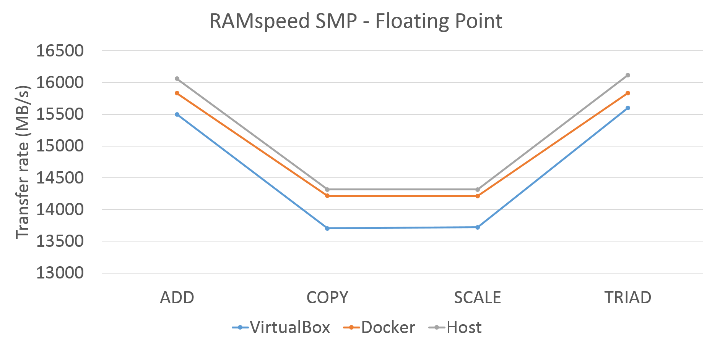 (a)(б)Experiment Container Receptor 15028210014315094200752505